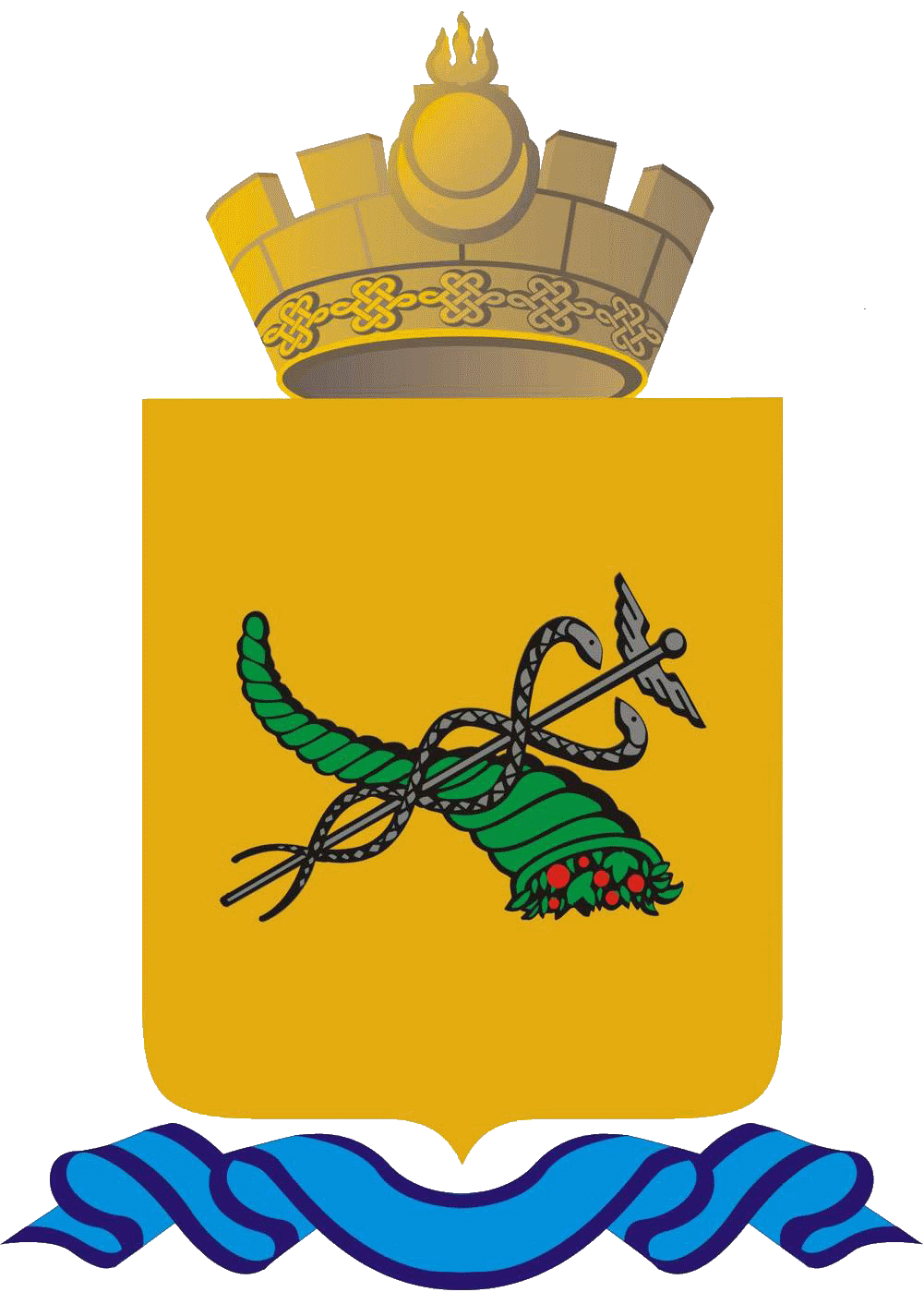 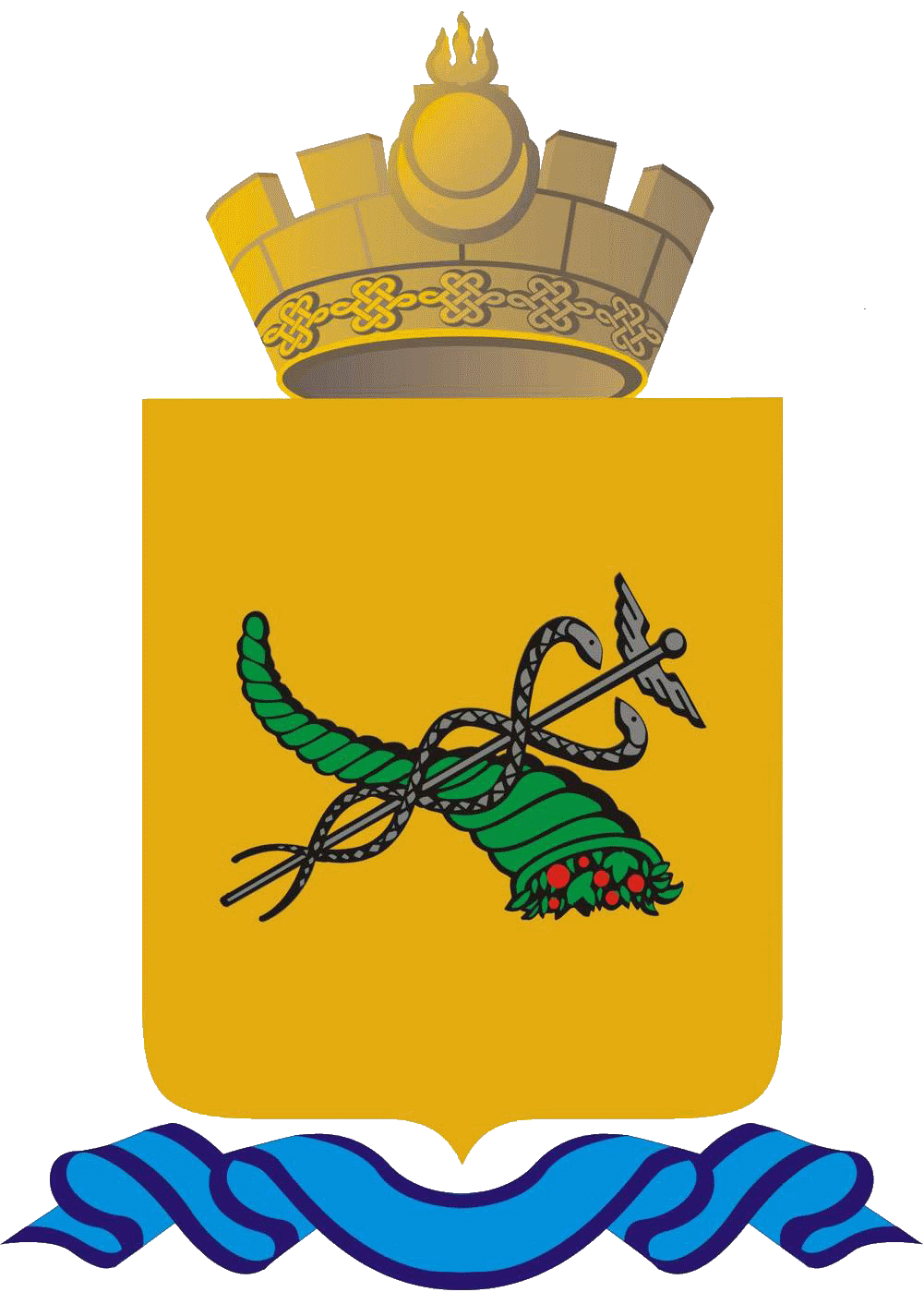 Р А С П О Р Я Ж Е Н И Е11.01.2023                                                                                                 № 11-рО проведении конкурса на соискание звания «Лауреат премии мэра города Улан-Удэ «Молодые таланты» в 2023 годуВ соответствии с постановлением Администрации г. Улан-Удэ от 07.12.2017 № 344 «О проведении конкурса на соискание звания «Лауреат премии мэра города Улан-Удэ «Молодые таланты»:1. Провести в 2023 году конкурс на соискание звания «Лауреат премии мэра города Улан-Удэ «Молодые таланты» (далее – конкурс»).2. Утвердить следующие сроки проведения этапов конкурса в 2023 году:- до 20.01.2023 г. – размещение объявления о проведении конкурса на официальном сайте органов местного самоуправления г. Улан-Удэ;- 23.01.2023 г. – 28.04.2023 г. – осуществление приема заявок для участия в конкурсе;- 29.05.2023 г. – 02.06.2023 г. – проведение заседания конкурсной комиссии.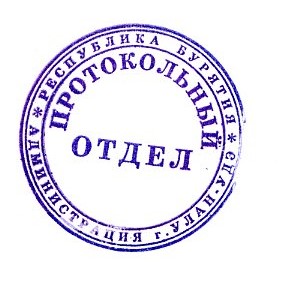 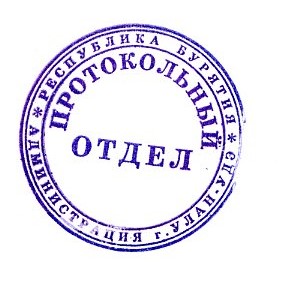 Мэр г. Улан-Удэ                                                                 И.Ю. Шутенков